TÍTULO EM PORTUGUÊS EM NEGRITO, CAIXA ALTA, CENTRALIZADO, FONTE TIMES NEW ROMAN 12, ESPAÇAMENTO SIMPLES           Coautor; Coautor; Coautor; Coautor; OrientadorINTRODUÇÃO	O texto deverá estar justificado, parágrafo 1,25, espaçamento simples, letra Times New Roman, fonte 12. O resumo expandido deve conter até 5 páginas, desde a introdução até as considerações finais. Esse modelo já está na formatação. Portanto, basta substituir o texto para que seu artigo esteja dentro das normas do evento.Nesse item, os autores devem situar o leitor no contexto do tema pesquisado, de modo sucinto, oferecendo uma visão global do estudo realizado, esclarecendo: as delimitações estabelecidas na abordagem do assunto, o problema, as hipóteses (quando houver), os objetivos e justificativa que levaram o autor a tal investigação, investigações anteriores sobre o tema, em que vai se fundamentar para discutir o tema, qual a metodologia utilizada no trabalho e a contribuição desse artigo acerca do tema abordado. MATERIAL E MÉTODOS	Neste item, dizer qual a natureza da pesquisa (qualitativa, quantitativa ou quali-quantitativa), qual sua tipologia (ou seja, se etnográfica, experimental, estudo de caso, etc.), o campo de pesquisa (a qual área da ciência o tema pertence) e os sujeitos, (quando tal elementos estiver presente), quais instrumentos utilizados e qual o procedimento.RESULTADOS E DISCUSSÕES	Descrever os dados obtidos e principais resultados. Relacionar os dados obtidos e as “hipóteses” de pesquisa. Apresentar dados inesperados ou que acha interessante destacar. Interpretar os resultados e discuti-los, tendo como base a fundamentação teórica.Esse item pode conter: gráficos, figuras, tabelas ou fotos. Todos esses elementos devem estar enumerados e identificados, contendo a fonte. Os dados de identificação devem estar acima da figura, em Times New Roman, tamanho 10, centralizado. Caso a fonte seja dos autores, colocar: Fonte Própria como mostram as imagens abaixo.Tabela 1: Incompatibilidade Epistemológica TCP X Primeiras Gerações da Avaliação. Fonte: PrópriaCONSIDERAÇÕES FINAIS	São apresentadas as considerações finais, ou conclusões e as descobertas. Neste momento são relacionadas às diversas ideias desenvolvidas ao longo do trabalho, num processo de síntese dos principais resultados, com os comentários dos autores e as contribuições trazidas pela pesquisa. Cabe lembrar que a conclusão é um fechamento do trabalho, respondendo aos objetivos ou às hipóteses enunciadas (quando houver).REFERÊNCIASTrata-se de uma listagem dos livros, artigos e outros elementos de autores efetivamente utilizados e referenciados ao longo do artigo. Times New Roman 12, espaçamento simples, texto justificado, não contém parágrafo, os autores são apresentados em ordem alfabética, com um espaço entre eles, como apresentado abaixo:GUBA, E. G.; LINCOLN, Y. S. Fourth generation evaluation. Newbury Park, London, New Delhi: Sage, 1989.HOFFMAN, J. Avaliação mediadora: uma prática em construção da pré-escola à universidade. Porto Alegre: Mediação, 2001.LIMA, K. S. Compreendendo as concepções de avaliação de professores de física através da teoria dos construtos pessoais. Recife, 2008. 163 p. Dissertação (Ensino das Ciências). Departamento de Educação, UFRPE, 2008.SALES, E. S.; MONTEIRO, I. G. S.; LIMA, K. S. Formação de professor, diretrizes da Educação brasileira para o ensino de Química e Avaliação: saberes docentes essenciais à formação docente. In: VII Colóquio Internacional Educação e Contemporaneidade, 2013, São Cristóvão - SE. Anais do Colóquio Internacional Educação e Contemporaneidade, 2013.NARDI, R.; CORTELLA, B. S. C. Formação de professores de Física: das intenções legais ao discurso dos formadores. In: XVI Simpósio Nacional de Ensino de Física, 2005, Rio de Janeiro. Caderno de Resumos. São Paulo - SP: Sociedade Brasileira de Física, 2005. v. 1. p. 175-175, 2005.   Figura 1: Identificação da figura. Fonte: Autor, ano.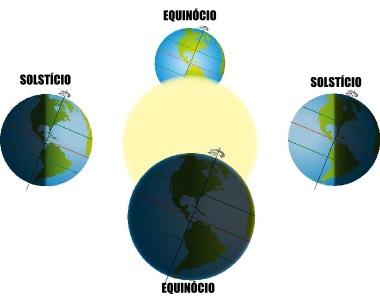 PRIMEIRA AVALIAÇÃOAVALIAÇÃO ALTERNATIVASer passivo no processo de construçãoSer ativo no processo de construção Avaliação de produto ou pontual Avaliação constituinte da prática CompetiçãoColaboraçãoDependência Autonomia Individualidade Construção coletivaPadronizaçãoDiversidadeRepetição CriaçãoConferir a reproduçãoTestar hipótesesEscolhas centralizadas no outroNecessidades individuais e coletivasConhecimento pronto e acabadoPossibilidade de reconstrução 